SPECYFIKACJA WARUNKÓW ZAMÓWIENIA (dalej: SWZ)Znak sprawy: ZP/TP/18/2022ZAMAWIAJĄCYGmina Chorzele(NAZWA)ul. stanisława komosińskiego 1                   06-330 Chorzele(ADRES)tel.: (29) 7516540 faks: (29) 75116530REGON: 550667882 NIP: 761-15-04-561Godziny pracy: 7.30 – 15.30Adres strony internetowej prowadzonego postępowania: https://chorzele.ezamawiajacy.plNa tej stronie udostępniane będą zmiany i wyjaśnienia treści SWZ oraz inne dokumenty zamówienia bezpośrednio związane z postępowaniem o udzielenie zamówienia.Adres poczty elektronicznej: sekretariat@chorzele.plProfil Nabywcy: https://chorzele.ezamawiajacy.pl/servlet/HomeServletIlekroć w dalszej części Specyfikacji Warunków Zamówienia jest mowa o:„Platformie zakupowej” – należy przez to rozumieć narzędzie umożliwiające realizację procesu związanego z udzielaniem zamówień publicznych w formie elektronicznej służące w szczególności do przekazywania ofert, oświadczeń - zwane dalej „Platformą” lub „Systemem”.Przedmiotem zamówienia jest „Wykonanie kompletnej dokumentacji projektowo- kosztorysowej na przebudowę odcinków dróg w następujących miejscowościach Nowa Wieś Zarębska, Zaręby I, Zaręby II, Krukowo I, Krukowo II, Dzierzęga Nadbory oraz rozbudowę ul. Krótkiej, ul. Księżycowej, ul. Przytulnej, ul. Pogodnej, ul. Młynarskiej, ul. Kazimierza Wielkiego, ul. Stara Targowica, ul.  Bendowskiego, ul. Wiatracznej, ul. Zuzanny w msc. Chorzele, gmina Chorzele”Całe zadanie zostało podzielone na części, z których każda stanowi przedmiot odrębnego postępowania. Przedmiotem niniejszego postępowania jest część zamówienia dotycząca Wykonania dokumentacji projektowo - kosztorysowej na rozbudowę ul. Krótkiej wraz z włączeniem do DK57 w msc. Chorzele, gmina Chorzele.Wartość zamówienia nie przekracza progów unijnych określonych na podstawie art. 3  ustawy z 11 września 2019 r. – Prawo zamówień publicznych (Dz.U. z 2022 r. poz. 1710 ze zm.).                                                                 grudzień          2022 r.…………………, ……………….                                                                         (Miesiąc, rok)Informacje ogólneTryb udzielenia zamówieniaTryb podstawowy bez negocjacji, o którym mowa w art. 275 pkt 1 ustawy z 11 września 2019 r. – Prawo zamówień publicznych (Dz.U. z 2022 r. poz. 1710 ze zm.) – dalej: ustawa PzpWykonawcy/podwykonawcy/podmioty trzecie udostępniające wykonawcy swój potencjałWykonawcą jest osoba fizyczna, osoba prawna albo jednostka organizacyjna nieposiadająca osobowości prawnej, która oferuje na rynku wykonanie robót budowlanych lub obiektu budowlanego, dostawę produktów lub świadczenie usług lub ubiega się o udzielenie zamówienia, złożyła ofertę lub zawarła umowę w sprawie zamówienia publicznego.Zamawiający nie zastrzega możliwości ubiegania się o udzielenie zamówienia wyłącznie przez wykonawców, o których mowa w art. 94 ustawy Pzp, tj. mających status zakładu pracy chronionej, spółdzielnie socjalne oraz innych wykonawców, których głównym celem lub głównym celem działalności ich wyodrębnionych organizacyjnie jednostek, które będą realizowały zamówienie, jest społeczna i zawodowa integracja osób społecznie marginalizowanych.Zamówienie może zostać udzielone wykonawcy, który: spełnia warunki udziału w postępowaniu opisane w rozdziale II podrozdziale 7 ust. 1-4 SWZ, nie podlega wykluczeniu na podstawie art. 108 ust. 1 ustawy Pzp, nie podlega wykluczeniu na podstawie art. 109 ust. 1 pkt 4 , 5, 7 i 8 ustawy Pzp , nie podlega wykluczeniu na podstawie art. 7 ust.1 pkt. 1-3 ustawy o szczególnych rozwiązaniach w zakresie przeciwdziałania wspieraniu agresji na Ukrainę oraz służących ochronie bezpieczeństwa narodowego (Dz.U. z 2022 r. poz. 835), złożył ofertę niepodlegającą odrzuceniu na podstawie art. 226 ust. 1 ustawy Pzp, Wykonawcy mogą wspólnie ubiegać się o udzielenie zamówienia. W takim przypadku:Wykonawcy występujący wspólnie są zobowiązani do ustanowienia pełnomocnika do reprezentowania ich w postępowaniu albo do reprezentowania ich w postępowaniu i  zawarcia umowy w sprawie przedmiotowego zamówienia publicznego.Wszelka korespondencja będzie prowadzona przez zamawiającego wyłącznie z pełnomocnikiem.Jeżeli zostanie wybrana oferta wykonawców wspólnie ubiegających się o udzielenie zamówienia, zamawiający może żądać przed zawarciem umowy w sprawie zamówienia publicznego kopii umowy regulującej współpracę tych wykonawców.Potencjał podmiotu trzeciego W celu potwierdzenia spełnienia warunków udziału w postępowaniu, wykonawca może polegać na potencjale podmiotu trzeciego na zasadach opisanych w art. 118–123 ustawy Pzp. Podmiot trzeci, na potencjał którego wykonawca powołuje się w celu wykazania spełnienia warunków udziału w postępowaniu, nie może podlegać wykluczeniu na podstawie art. 108 ust. 1 oraz art. 109 ust. 1 pkt 4 , 5, 7 i 8 ustawy Pzp oraz art. 7 ust.1 pkt. 1-3 ustawy o szczególnych rozwiązaniach w zakresie przeciwdziałania wspieraniu agresji na Ukrainę oraz służących ochronie bezpieczeństwa narodowego (Dz.U. z 2022 r. poz. 835).PodwykonawstwoZamawiający nie zastrzega obowiązku osobistego wykonania przez wykonawcę kluczowych zadań przy „Wykonanie dokumentacji projektowo- kosztorysowej na rozbudowę ul. Krótkiej wraz z włączeniem do DK57 w msc. Chorzele, gmina Chorzele”.Wykonawca może powierzyć wykonanie części zamówienia podwykonawcy. Zamawiający żąda, aby przed przystąpieniem do wykonania zamówienia Wykonawca, o ile są już znane, podał nazwy albo imiona i nazwiska oraz dane kontaktowe podwykonawców i osób do kontaktu z nimi, zaangażowanych w wykonanie zamówienia – załącznik nr 3a do SWZ.Jeżeli Wykonawca zostawi ten punkt niewypełniony (puste pole), Zamawiający uzna, iż zamówienie zostanie wykonane siłami własnymi, tj. bez udziału podwykonawców. Jeżeli zmiana albo rezygnacja z podwykonawcy dotyczy podmiotu, na którego zasoby Wykonawca powoływał się, na zasadach określonych w art. 118 – 123 ust.1 ustawy Pzp, w celu wykazania spełnienia warunków udziału w postępowaniu, Wykonawca jest obowiązany wykazać Zamawiającemu, że proponowany inny podwykonawca lub wykonawca samodzielnie spełnia je w stopniu nie mniejszym niż podwykonawca, na którego zasoby Wykonawca powoływał się w trakcie postępowania o udzielenie zamówienia. Jeżeli Zamawiający stwierdzi, że wobec danego podwykonawcy zachodzą podstawy wykluczenia, Wykonawca obowiązany jest zastąpić tego podwykonawcę lub zrezygnować z powierzenia wykonania części zamówienia podwykonawcy.  Powierzenie wykonania części zamówienia podwykonawcom nie zwalnia Wykonawcy   z odpowiedzialności za należyte wykonanie tego zamówienia. Komunikacja w postępowaniuInformacja o sposobie porozumiewania się z wykonawcami.1.   W niniejszym postępowaniu komunikacja zamawiającego z wykonawcami odbywa się za pomocą środków komunikacji elektronicznej.2. Pytania do SWZ należy zadawać za pośrednictwem platformy zakupowej zamawiającego przez link: https://chorzele.ezamawiajacy.pl. Instrukcja korzystania z systemu jest dostępna pod wyżej wskazanym adresem.3.   Oferta wraz z załącznikami musi być złożona w postaci elektronicznej w systemie informatycznym dostępnym pod adresem https://chorzele.ezamawiajacy.pl.4. Za datę złożenia oferty, przekazania wniosków, zawiadomień, dokumentów elektronicznych, oświadczeń lub elektronicznych kopii dokumentów lub oświadczeń oraz innych informacji przyjmuje się datę ich przekazania na platformę zakupową zamawiającego, opisane zostały w Instrukcji dla wykonawców która jest udostępniana na platformie zakupowej zamawiającego.5.   Wymagania dotyczące zasad rejestracji oraz minimalnych parametrów technicznych wymaganych od wykonawcy przy wykorzystywaniu systemu do elektronicznej komunikacji z wykonawcami:Oferta wraz z załącznikami musi zostać złożona w postaci elektronicznej. Złożenie oferty wymaga do Wykonawcy zarejestrowania się i zalogowania w systemie informatycznym dostępnym pod adresem https://chorzele.ezamawiajacy.pl, zgodnie z poniższą kolejnością. Rejestracja wykonawcy trwa maksymalnie do 2 dni roboczych. Mając to na uwadze, zamawiający zaleca wykonawcom uwzględnienie czasu niezbędnego na rejestrację w procesie złożenia oferty w postaci elektronicznej. Wykonawca po wybraniu opcji „przystąp do postępowania” zostanie przekierowany do strony https://oneplace.marketplanet.pl, gdzie zostanie powiadomiony o możliwości zalogowania lub do założenia bezpłatnego konta. Wykonawca biorący udział w postępowaniu prowadzonym drogą elektroniczną w systemie zakłada konto, wykonując kroki procesu rejestracyjnego; podaje adres e-mail, ustanawia hasło, następnie powtarza hasło, wpisuje kod z obrazka, akceptuje regulamin, klika polecenie „zarejestruj się”. Po założeniu konta wykonawca ma możliwość złożenia oferty w postępowaniu.6.   Zamawiający wskazuje informacje, o których mowa w Rozporządzenia Prezesa Rady Ministrów w sprawie użycia środków komunikacji elektronicznej w postępowaniu o udzielenie zamówienia publicznego oraz udostępnienia i przechowywania dokumentów elektronicznych, dotyczące systemu dostępnego pod adresem https://chorzele.ezamawiajacy.pl:komputer PC/MAC z aktualnym systemem operacyjnym wspieranym przez producenta;Wybrana przeglądarka wspierana przez producenta: MS Internet Explorer, Firefox, Google Chrome lub MS Edge;Podłączenie do Internetu: min. 512 Kb/s na komputer (zalecane szerokopasmowe łącze internetowe);.Wizja lokalnaZamawiający nie przewiduje obowiązku odbycia przez wykonawcę wizji lokalnej oraz sprawdzenia przez wykonawcę dokumentów niezbędnych do realizacji zamówienia dostępnych na miejscu u zamawiającego.Wszystkie dokumenty związane z realizacją przedmiotu zamówienia zostały opublikowane na stronie internetowej (na platformie) prowadzącego postępowanie.Podział zamówienia na częściCałe zadanie zostało podzielone na części, z których każda stanowi przedmiot odrębnego postępowania. Przedmiotem części niniejszego postępowania jest Wykonanie dokumentacji projektowo- kosztorysowej na rozbudowę ul. Krótkiej wraz z włączeniem do DK57 w msc. Chorzele, gmina Chorzele.Zamawiający nie dopuszcza składania ofert częściowych, o których mowa w art. 7 pkt 15 ustawy Pzp.Oferty wariantoweZamawiający:– dopuszcza/nie dopuszcza możliwości,– wymaga/nie wymaga, złożenia oferty wariantowej, o której mowa w art. 92 ustawy Pzp tzn. oferty przewidującej odmienny sposób wykonania zamówienia niż określony w niniejszej SWZ.Katalogi elektroniczne (tylko w przypadku gdy komunikacja w postępowaniu o udzielenie zamówienia odbywa się przy użyciu środków komunikacji elektronicznej)Zamawiający nie wymaga złożenia ofert w postaci katalogów elektronicznych.Umowa ramowaZamawiający nie przewiduje zawarcia umowy ramowej, o  której mowa w art. 311–315 ustawy Pzp.Aukcja elektronicznaZamawiający nie przewiduje przeprowadzenia aukcji elektronicznej, o  której mowa w art. 308 ust. 1 ustawy Pzp. Zamówienia, o których mowa w art. 214 ust. 1 pkt 7 i 8 ustawy PzpZamawiający nie przewiduje udzielania zamówień na podstawie art. 214 ust. 1 pkt 7 i 8 ustawy Pzp/zamówienia polegającego na powtórzeniu podobnych usług.Rozliczenia w walutach obcychZamawiający nie przewiduje rozliczenia w walutach obcych.Zwrot kosztów udziału w postępowaniuZamawiający przewiduje zwrot kosztów udziału w postępowaniu w przypadku unieważnienia postępowania o udzielenie zamówienia z przyczyn leżących po stronie zamawiającego. Wykonawcom, którzy złożyli oferty niepodlegające odrzuceniu, przysługuje roszczenie o zwrot uzasadnionych kosztów uczestnictwa w tym postępowaniu, w szczególności kosztów przygotowania oferty (art. 261 ustawy Pzp).Zaliczki na poczet udzielenia zamówieniaZamawiający nie przewiduje udzielenia zaliczek na poczet wykonania zamówienia.Unieważnienie postępowania Zamawiający dokona unieważnienia postępowania o udzielenie zamówienia jeżeli zaistnieje jedna z okoliczności zawartych w art. 255 ustawy Pzp. Pouczenie o środkach ochrony prawnejWykonawcom, a także innemu podmiotowi, jeżeli ma lub miał interes w uzyskaniu zamówienia oraz poniósł lub może ponieść szkodę w wyniku naruszenia przez zamawiającego przepisów ustawy, przysługują środki ochrony prawnej na zasadach przewidzianych w dziale IX ustawy Pzp (art. 505–590). Ochrona danych osobowych zebranych przez zamawiającego w toku postępowaniaZamawiający oświadcza, że spełnia wymogi określone w rozporządzeniu Parlamentu Europejskiego i Rady (UE) 2016/679 z  27 kwietnia 2016 r. w sprawie ochrony osób fizycznych w związku z przetwarzaniem danych osobowych i w sprawie swobodnego przepływu takich danych oraz uchylenia dyrektywy 95/46/WE (ogólne rozporządzenie o ochronie danych) (Dz.Urz. UE L 119 z 4 maja 2016 r.), dalej: RODO, tym samym dane osobowe podane przez wykonawcę  będą przetwarzane zgodnie z RODO oraz zgodnie z przepisami krajowymi.Dane osobowe wykonawcy będą przetwarzane na podstawie art. 6 ust. 1 lit. c RODO w celu związanym z przedmiotowym postępowaniem o udzielenie zamówienia publicznego pn. „Wykonanie dokumentacji projektowo- kosztorysowej na rozbudowę ul. Krótkiej wraz z włączeniem do DK57 w msc. Chorzele, gmina Chorzele”.Odbiorcami przekazanych przez wykonawcę danych osobowych będą osoby lub podmioty, którym zostanie udostępniona dokumentacja postępowania zgodnie z art. 8 oraz art. 96 ust. 3 ustawy Pzp, a także art. 6 ustawy z 6 września 2001 r. o dostępie do informacji publicznej.Dane osobowe wykonawcy zawarte w protokole postępowania będą przechowywane przez okres 4 lat, od dnia zakończenia postępowania o udzielenie zamówienia, a jeżeli czas trwania umowy przekracza 4 lata, okres przechowywania obejmuje cały czas trwania umowy.Klauzula informacyjna, o której mowa w art. 13 ust. 1 i 2 RODO znajduje się w załączniku nr 4 do SWZ.Zamawiający nie planuje przetwarzania danych osobowych wykonawcy w celu innym niż cel określony w lit. b powyżej. Jeżeli administrator będzie planował przetwarzać dane osobowe w celu innym niż cel, w którym dane osobowe zostały zebrane (tj. cel określony w lit. b powyżej), przed takim dalszym przetwarzaniem poinformuje on osobę, której dane dotyczą, o tym innym celu oraz udzieli jej wszelkich innych stosownych informacji, o których mowa w art. 13 ust. 2 RODO.Wykonawca jest zobowiązany, w związku z udziałem w przedmiotowym postępowaniu, do wypełnienia wszystkich obowiązków formalno-prawnych wymaganych przez RODO i związanych z udziałem w przedmiotowym postępowaniu o udzielenie zamówienia. Do obowiązków tych należą:obowiązek informacyjny przewidziany w art. 13 RODO względem osób fizycznych, których dane osobowe dotyczą i od których dane te wykonawca bezpośrednio pozyskał i przekazał zamawiającemu w treści oferty lub dokumentów składanych na żądanie zamawiającego;obowiązek informacyjny wynikający z art. 14 RODO względem osób fizycznych, których dane wykonawca pozyskał w sposób pośredni, a które to dane wykonawca przekazuje zamawiającemu w treści oferty lub dokumentów składanych na żądanie zamawiającego.W celu zapewnienia, że wykonawca wypełnił ww. obowiązki informacyjne oraz ochrony prawnie uzasadnionych interesów osoby trzeciej, której dane zostały przekazane w związku z udziałem w postępowaniu, wykonawca składa oświadczenie o wypełnieniu przez niego obowiązków informacyjnych przewidzianych w art. 13 lub art. 14 RODO – treść oświadczenia w załączniku nr 4 do SWZ.Zamawiający informuje, że:Zamawiający udostępnia dane osobowe, o których mowa w art. 10 RODO (dane osobowe dotyczące wyroków skazujących i czynów zabronionych) w celu umożliwienia korzystania ze środków ochrony prawnej, o których mowa w dziale IX ustawy Pzp, do upływu terminu na ich wniesienie.Udostępnianie protokołu i załączników do protokołu ma zastosowanie do wszystkich danych osobowych, z wyjątkiem tych, o których mowa w art. 9 ust. 1 RODO (tj. danych osobowych ujawniających pochodzenie rasowe lub etniczne, poglądy polityczne, przekonania religijne lub światopoglądowe, przynależność do związków zawodowych oraz przetwarzania danych genetycznych, danych biometrycznych w celu jednoznacznego zidentyfikowania osoby fizycznej lub danych dotyczących zdrowia, seksualności lub orientacji seksualnej tej osoby), zebranych w toku postępowania o udzielenie zamówienia. W przypadku korzystania przez osobę, której dane osobowe są przetwarzane przez zamawiającego, z uprawnienia, o którym mowa w art. 15 ust. 1–3 RODO (związanych z prawem wykonawcy do uzyskania od administratora potwierdzenia, czy przetwarzane są dane osobowe jego dotyczące, prawem wykonawcy do bycia poinformowanym o odpowiednich zabezpieczeniach, o których mowa w art. 46 RODO, związanych z przekazaniem jego danych osobowych do państwa trzeciego lub organizacji międzynarodowej oraz prawem otrzymania przez wykonawcę od administratora kopii danych osobowych podlegających przetwarzaniu), zamawiający może żądać od osoby występującej z żądaniem wskazania dodatkowych informacji, mających na celu sprecyzowanie nazwy lub daty zakończonego postępowania o udzielenie zamówienia.Skorzystanie przez osobę, której dane osobowe dotyczą, z uprawnienia, o którym mowa w art. 16 RODO (z uprawnienia do sprostowania lub uzupełnienia danych osobowych), nie może naruszać integralności protokołu postępowania oraz jego załączników.W postępowaniu o udzielenie zamówienia zgłoszenie żądania ograniczenia przetwarzania, o którym mowa w art. 18 ust. 1 RODO, nie ogranicza przetwarzania danych osobowych do czasu zakończenia tego postępowania.W przypadku gdy wniesienie żądania dotyczącego prawa, o którym mowa w art. 18 ust. 1 RODO spowoduje ograniczenie przetwarzania danych osobowych zawartych w protokole postępowania lub załącznikach do tego protokołu, od dnia zakończenia postępowania o udzielenie zamówienia zamawiający nie udostępnia tych danych, chyba że zachodzą przesłanki, o których mowa w art. 18 ust. 2 rozporządzenia 2016/679.Do spraw nieuregulowanych w SWZ mają zastosowanie przepisy ustawy z 11 września 2019 r. – Prawo zamówień publicznych (Dz.U. z 2022 r. poz. 1710 ze zm.).Wymagania stawiane wykonawcy Przedmiot zamówieniaOpis przedmiotu zamówienia.Zakres przedmiotu zamówienia obejmuje: zaprojektowanie jezdni, zjazdów z kostki brukowej, do ustalenia z zamawiającym,zaprojektowanie jednostronne chodnika lub zaprojektowanie chodnika po obu stronach- z kostki brukowej, do ustalenia z zamawiającym,zaprojektowanie parkingów w liniach rozgraniczających terenów funkcjonalnych, do ustalenia z zamawiającym,uwzględnienie pasów zieleni, do ustalenia z zamawiającym,zaprojektowanie wyniesionych przejść dla pieszych dla poprawy bezpieczeństwa,zaprojektowanie oświetlenia ulicznego,zaplanowanie odwodnienia dróg (kanalizacji deszczowej),zaprojektowanie brakujących przyłączy wodociągowych i kanalizacji sanitarnej,usunięcie ewentualnych kolizji,wykonanie stałej organizacji ruchu,chodniki, jezdnia, przejścia dla pieszych winny być zaprojektowane w sposób dostępny dla osób ze szczególnymi potrzebami, przystosowane dla osób niepełnosprawnych,zaprojektowanie miejsc parkingowych dla osób niepełnosprawnych i dla rodzin z dziećmi,obiekty drogowe powinny być projektowane m.in. zgodnie z Rozporządzeniem Ministra Infrastruktury z dn. 24 czerwca 2022 r. w sprawie przepisów techniczno- budowlanych dotyczących dróg publicznych;długość projektowanego odcinka drogi wynosi ok. 500 m.Dokumentacja powinna zawierać pełne opracowanie projektowo-kosztorysowe w zakresie:przygotowania materiałów i danych wyjściowych do projektowania po zatwierdzeniu ich przez Zamawiającego, pozyskanie i zweryfikowanie danych i materiałów niezbędnych do realizacji przedmiotu zamówienia, wykonanie wszystkich badań i analiz niezbędnych dla prawidłowego wykonania dokumentacji projektowej,uzyskania warunków technicznych i realizacyjnych niezbędnych do projektowania,wykonania mapy niezbędnej dla potrzeb realizacji przedmiotu zamówienia; uzyskania wypisów i wyrysów działek niezbędnych dla potrzeb realizacji zadania,przygotowania propozycji podziałów działek pod rozbudowę dróg; wykonania niezbędnych podziałów, wykonanie projektu odwodnienia dróg gminnych oraz dokumentację geotechniczną i geologiczną; przygotowanie operatu wodno-prawnego oraz dokumentów do uzyskania pozwolenia wodno-prawnego, (jeśli dotyczy) - 1 egz.;wykonania projektu budowlanego zgodnie z wymogami ustawy z dnia 7 lipca 1994 r. Prawo budowlane – 5 egz. oraz ustaleniami określonymi w decyzjach administracyjnych, dotyczących zamierzenia budowlanego, obowiązującymi przepisami oraz zasadami wiedzy technicznej. Zakres i treść projektu budowalnego powinna być dostosowana do specyfikacji i charakteru obiektu oraz stopnia skomplikowania robót budowlanych a także innych dokumentów niezbędnych do uzyskania decyzji o zezwoleniu na realizację inwestycji drogowej (ZRID) zgodnie z przepisami ustawy z dnia 10 kwietnia 2003 r. o szczególnych zasadach przygotowania i realizacji inwestycji w zakresie dróg publicznych;wykonania projektu wykonawczego dla potrzeb uszczegółowienia sposobu realizacji robót (5 egz.),wykonanie projektu stałej organizacji ruchu (4 egz.),wykonania szczegółowych specyfikacji technicznych wykonania i odbioru robót (2 egz.),sporządzenie informacji dotyczącej bezpieczeństwa i ochrony zdrowia- BIOZ;opracowania przedmiarów robót, kosztorysów inwestorskich i kosztorysów ofertowych (uwzględniających ewentualną realizację inwestycji z podziałem na etapy) – (2 egz.),uzyskania decyzji o zezwoleniu na realizację inwestycji drogowej (ZRID) zgodnie z przepisami ustawy z dnia 10 kwietnia 2003 r. o szczególnych zasadach przygotowania i realizacji inwestycji w zakresie dróg publicznych;uzyskania wszelkich uzgodnień, zezwoleń, opinii właściwych organów, opracowań kartograficznych i decyzji administracyjnych, niezbędnych na etapie opracowania dokumentacji projektowej oraz innych dokumentów wymaganych przepisami szczególnymi;przy opracowaniu dokumentacji Przyjmujący zamówienie uwzględni konieczność zapewnienia dostępności osobom ze szczególnymi potrzebami zgodnie z ustawą z dnia 19 lipca 2019 r. o zapewnieniu dostępności osobom ze szczególnymi potrzebami (Dz. U. 2020 r. poz. 1062); wykonania wersji elektronicznej dokumentacji.W wyniku wykonania prac projektowych powinna powstać dokumentacja projektowa w dwóch etapach projektowych:I etap: Koncepcja przebudowy i budowy wraz z szacunkową wyceną kosztów oraz harmonogramem rzeczowo finansowym, będąca podstawą do wykonania projektu budowlano- wykonawczego.Zamawiający przewiduje konsultacje w siedzibie Urzędu w sprawie proponowanych rozwiązań projektowych, które obejmować będzie koncepcja, a w celu wyboru rozwiązania przewidzianego do ostatecznej realizacji.II etap:Opracowanie kompletnej dokumentacji projektowo- kosztorysowej;Uzyskanie wszystkich wymaganych uzgodnień opinii właściwych organów wymaganych odrębnymi przepisami, opracowań kartograficznych i decyzji administracyjnych, niezbędnych na etapie opracowania dokumentacji projektowej oraz innych dokumentów wymaganych przepisami szczególnymi;Uzyskanie decyzji o zezwoleniu na realizację inwestycji drogowej (ZRID) zgodnie z przepisami ustawy z dnia 10 kwietnia 2003 r. o szczególnych zasadach przygotowania i realizacji inwestycji w zakresie dróg publicznych;Zamawiający zastrzega sobie możliwość wprowadzenia po uzgodnieniach rozwiązań zamiennych w stosunku do przewidzianych w projekcie.Wykonawca przekaże na rzecz Zamawiającego prawa autorskie w zakresie opracowań będących przedmiotem niniejszego zmówienia, a także będzie pełnić nadzór autorski;Dokumentację projektową należy przygotować w 5 (pięciu) egzemplarzach. Dodatkowo opracowanie należy dostarczyć w formacie PDF; Dokumentacja musi spełniać wymogi zawarte w ustawie Prawo budowlane wraz z aktami wykonawczymi do tej ustawy, w szczególności sprecyzowanymi w rozporządzeniu Ministra Rozwoju z dnia 11 września 2020 r. w sprawie szczegółowego zakresu i formy projektu budowlanego.Gwarancja i rękojmia.Wymagany okres gwarancji na wykonany przedmiot umowy – 60 miesięcy;Wymagany okres rękojmi na wykonany przedmiot umowy – 60 miesięcy;Termin płatności faktur: 30 dni od daty doręczenia Zamawiającemu prawidłowo wystawionej faktury.Wspólny słownik zamówień:71320000-7 Usługi inżynieryjne w zakresie projektowania;71248000-8 Nadzór nad projektem i dokumentacją; Rozwiązania równoważne Zgodnie z art. 99 ust. 4 Ustawy z dnia 11 września 2019 r. Prawo zamówień publicznych przedmiotu zamówienia nie można opisywać w sposób, który mógłby utrudniać uczciwą konkurencję, w szczególności przez wskazanie znaków towarowych, patentów lub pochodzenia, źródła lub szczególnego procesu, który charakteryzuje produkty lub usługi dostarczane przez konkretnego wykonawcę, jeżeli mogłoby to doprowadzić do uprzywilejowania lub wyeliminowania niektórych wykonawców lub produktów.Dokumentację projektową można opisać przez wskazanie znaków towarowych, patentów lub pochodzenia, źródła lub szczególnego procesu, który charakteryzuje produkty lub usługi dostarczane przez konkretnego wykonawcę, jeżeli Przyjmujący zamówienie nie może opisać przedmiotu zamówienia w wystarczająco precyzyjny i zrozumiały sposób, a wskazaniu takiemu towarzyszą wyrazy "lub równoważny”. W takim wypadku wykonawca opisuje parametry rozwiązania równoważnego. Parametry rozwiązania równoważnego nie mogą być gorsze od rozwiązań zawartych w opisie przedmiotu zamówienia.Dokumentacja projektowa musi uwzględniać wymagania w zakresie dostępności dla osób niepełnosprawnych oraz projektowania z przeznaczeniem dla wszystkich użytkowników zgodnie z art. 100 ustawy Prawo zamówień publicznych. Wymagania w zakresie zatrudniania przez wykonawcę lub podwykonawcę osób na podstawie stosunku pracyZamawiający wymaga zatrudnienia na podstawie umowy o pracę przez Wykonawcę lub Podwykonawcę osób wykonujących wskazane poniżej czynności w trakcie realizacji zamówienia:Wykonawca przyjmując do realizacji zamówienie zapewni, aby wśród osób bezpośrednio uczestniczących przy wykonywaniu zamówienia zatrudniona była na podstawie umowy o pracę (zgodnie z art. 22 §1 i art. 25 §1 Kodeksu pracy, Dz. U z 2022 r., poz. 1510 ze zm.) minimum jedna osoba realizująca zamówienie w zakresie prac projektowych, 2) w przypadku zatrudniania przy realizacji zamówienia nowej osoby w trybie, o którym mowa w pkt 1, zatrudnienie winno nastąpić w terminie nie dłuższym niż 7 dni kalendarzowych od dnia rozpoczęcia realizacji umowy i trwać nieprzerwanie w całym okresie wykonywania umowy. W przypadku rozwiązania stosunku pracy przez osobę zatrudnioną lub przez Wykonawcę przed zakończeniem tego okresu, Wykonawca będzie zobowiązany do zatrudnienia w ciągu 7 dni kalendarzowych (licząc od dnia rozwiązania stosunku pracy) na to miejsce innej osoby, w trybie, o którym mowa powyżej. W trakcie realizacji zamówienia Zamawiający uprawniony będzie do wykonywania czynności kontrolnych wobec Wykonawcy odnośnie spełniania przez Wykonawcę lub Podwykonawcę wymogu zatrudnienia na podstawie umowy o pracę osób wykonujących wskazane w punkcie 1) czynności. Zamawiający uprawniony jest w szczególności do:żądania oświadczeń i dokumentów w zakresie potwierdzenia spełniania ww. wymogów i dokonywania ich oceny,żądania wyjaśnień w przypadku wątpliwości w zakresie potwierdzenia spełniania ww. wymogów, przeprowadzania kontroli na miejscu wykonywania świadczenia.W trakcie realizacji zamówienia na każde wezwanie Zamawiającego w wyznaczonym w tym wezwaniu terminie Wykonawca przedłoży Zamawiającemu wskazane poniżej dowody w celu potwierdzenia spełnienia wymogu zatrudnienia na podstawie umowy o pracę przez Wykonawcę lub Podwykonawcę osób wykonujących wskazane w punkcie 1) czynności w trakcie realizacji zamówienia:oświadczenie Wykonawcy lub Podwykonawcy o zatrudnieniu na podstawie umowy o pracę osób wykonujących czynności, których dotyczy wezwanie Zamawiającego. Oświadczenie to powinno zawierać w szczególności: dokładne określenie podmiotu składającego oświadczenie, datę złożenia oświadczenia, wskazanie, że ujęte wezwaniem czynności wykonują osoby zatrudnione na podstawie umowy o pracę wraz ze wskazaniem liczby tych osób, imion i nazwisk tych osób, rodzaju umowy o pracę i wymiaru etatu oraz podpis osoby uprawnionej do złożenia oświadczenia w imieniu Wykonawcy lub Podwykonawcy;poświadczoną za zgodność z oryginałem odpowiednio przez Wykonawcę lub Podwykonawcę kopię umowy/umów o pracę osób wykonujących w trakcie realizacji zamówienia czynności, których dotyczy ww. oświadczenie Wykonawcy lub Podwykonawcy (wraz z dokumentem regulującym zakres obowiązków, jeżeli został sporządzony). Kopia umowy/umów powinna zostać zanonimizowana w sposób zapewniający ochronę danych osobowych pracowników, zgodnie z przepisami ustawy z dnia 10 maja 2018 r. o ochronie danych osobowych (Dz.U. 2019 r. poz. 178) tj. w szczególności adresów, nr PESEL pracowników). Imię i nazwisko pracownika nie podlega anonimizacji. Informacje takie jak: data zawarcia umowy, rodzaj umowy o pracę i wymiar etatu powinny być możliwe do zidentyfikowania;zaświadczenie właściwego oddziału ZUS, potwierdzające opłacanie przez Wykonawcę lub Podwykonawcę składek na ubezpieczenia społeczne i zdrowotne z tytułu zatrudnienia na podstawie umów o pracę za ostatni okres rozliczeniowy;poświadczoną za zgodność z oryginałem odpowiednio przez Wykonawcę lub Podwykonawcę kopię dowodu potwierdzającego zgłoszenie pracownika przez pracodawcę do ubezpieczeń, zanonimizowaną w sposób zapewniający ochronę danych osobowych pracowników, zgodnie z przepisami ustawy z dnia 10 maja 2018 r. o ochronie danych osobowych. Imię i nazwisko pracownika nie podlega anonimizacji.Z tytułu niespełnienia przez Wykonawcę lub Podwykonawcę wymogu zatrudnienia na podstawie umowy o pracę osób wykonujących wskazane w punkcie 1) czynności Zamawiający przewiduje sankcję w postaci obowiązku zapłaty przez Wykonawcę kary umownej w wysokości określonej w istotnych postanowieniach umowy w sprawie zamówienia publicznego. Niezłożenie przez Wykonawcę w wyznaczonym przez Zamawiającego terminie żądanych przez Zamawiającego dowodów w celu potwierdzenia spełnienia przez Wykonawcę lub Podwykonawcę wymogu zatrudnienia na podstawie umowy o pracę traktowane będzie jako niespełnienie przez Wykonawcę lub Podwykonawcę wymogu zatrudnienia na podstawie umowy o pracę osób wykonujących wskazane w punkcie 1) czynności.W przypadku uzasadnionych wątpliwości co do przestrzegania prawa pracy przez Wykonawcę lub Podwykonawcę, Zamawiający może zwrócić się o przeprowadzenie kontroli przez Państwową Inspekcję Pracy.Szczegółowe wymogi w w/w zakresie zostały wskazane we wzorze umowy stanowiącym załącznik nr 9 do niniejszej SWZ.Wymagania w zakresie zatrudnienia osób, o których mowa w art. 96 ust. 2 pkt 2 ustawy PzpZamawiający nie stawia wymogu w zakresie zatrudnienia przez wykonawcę osób o których mowa w art. 96 ust. 2 pkt 2 ustawy Pzp.Informacja o przedmiotowych środkach dowodowychZamawiający nie żąda, by wykonawca złożył wraz z ofertą przedmiotowe środki dowodowe.Termin wykonania zamówienia Zamawiający wymaga, aby zamówienie zostało wykonane w terminie 12 miesięcy od dnia zawarcia umowy.Informacja o warunkach udziału w postępowaniu o udzielenie zamówieniaNa podstawie art. 112 ustawy Pzp, zamawiający określa warunek/warunki udziału w postępowaniu dotyczący/-e:zdolności do występowania w obrocie gospodarczym:Zamawiający nie wyznacza warunku w tym zakresie.uprawnień do prowadzenia określonej działalności gospodarczej lub zawodowej, o ile wynika to z odrębnych przepisów:Zamawiający nie wyznacza warunku w tym zakresie.sytuacji ekonomicznej lub finansowej:Zamawiający nie wyznacza warunku w tym zakresie.Podmiot, który zobowiązał się do udostępnienia zasobów, odpowiada solidarnie z wykonawcą, który polega na jego sytuacji finansowej lub ekonomicznej, za szkodę poniesioną przez zamawiającego powstałą wskutek nieudostępnienia tych zasobów, chyba że za nieudostępnienie zasobów podmiot ten nie ponosi winy.zdolności technicznej lub zawodowej:Zamawiający uzna, że wykonawca spełnia warunek w ww.  zakresie, jeżeli:wykonał nie wcześniej niż w okresie ostatnich 3 lat przed upływem terminu składania ofert, a jeżeli okres prowadzenia działalności jest krótszy – w tym okresie, co najmniej 1 projekt budowlany i wykonawczy lub budowlano-wykonawczy branży drogowej (budowa nowej drogi/ulicy lub rozbudowa lub przebudowa istniejącej drogi/ulicy) wraz z infrastrukturą: odwodnieniem, oświetleniem, kanałem technologicznym i usunięciem kolizji, gdzie wartość zaprojektowanej drogi/ulicy jest nie mniejsza niż 120 000,00 zł. brutto w ramach jednego zamówienia.dysponuje osobami, które skieruje do realizacji zamówienia, posiadającymi n/w uprawnienia i doświadczenie:Koordynator prac projektowych/projektant branży drogowej.uprawnienia budowlane do projektowania w specjalności inżynieryjnej drogowej bez ograniczeń zgodne z ustawą Prawo budowlane oraz posiada co najmniej 3 lata doświadczenia zawodowego w projektowaniu w specjalności inżynieryjnej drogowej. 2)   Projektant robót sanitarnych – min. 1 osobą posiadającą:uprawnienia budowlane do projektowania – specjalność sanitarna bez ograniczeń zgodnie z ustawą Prawo budowlane oraz posiada co najmniej 3 lata doświadczenia zawodowego w projektowaniu w specjalności sanitarnej.3)   Projektant branży elektrycznej- min. 1 osobą posiadającą:uprawnienia budowlane do projektowania – specjalność elektryczna bez ograniczeń zgodnie z ustawą Prawo budowlane oraz posiada co najmniej 3 lata doświadczenia zawodowego w projektowaniu w specjalności elektrycznej.4)   Projektant branży teletechnicznej- min. 1 osobą posiadającą:uprawnienia budowlane do projektowania – specjalność teletechniczna bez ograniczeń zgodnie z ustawą Prawo budowlane oraz posiada co najmniej 3 lata doświadczenia zawodowego w projektowaniu w specjalności teletechnicznej.UWAGA:za uprawnienia budowlane odpowiadające wyżej określonym uznane zostaną uprawnienia, które wydane zostały na podstawie wcześniej obowiązujących przepisów oraz odpowiadające im uprawnienia wydane obywatelom państw członkowskich Unii Europejskiej, Konfederacji Szwajcarskiej lub państw członkowskich Europejskiego Porozumienia o Wolnym Handlu – EFTA (strony umowy o Europejskim Obszarze Gospodarczym), z zastrzeżeniem art. 12 a oraz innych przepisów ustawy Prawo Budowlane oraz ustawy z dnia 22 grudnia 2015 r. o zasadach uznawania kwalifikacji zawodowych nabytych w państwach członkowskich Unii Europejskiej (tekst jednolity Dz. U. z 2021 r. poz. 1646 ze zm.).wskazane powyżej doświadczenie zawodowe w miesiącach należy liczyć od uzyskania uprawnień budowlanych.zwrot „bez ograniczeń” należy rozumieć zgodnie z przepisami Rozdziału 2. Ustawy.W odniesieniu do warunków dotyczących wykształcenia, kwalifikacji zawodowych lub doświadczenia wykonawcy wspólnie ubiegający się o udzielenie zamówienia mogą polegać na zdolnościach tych z wykonawców, którzy wykonają roboty budowlane lub usługi, do realizacji których te zdolności są wymagane.W przypadku posługiwania się przez wykonawcę cudzym potencjałem, wykonawcy mogą polegać na zdolnościach podmiotów udostępniających zasoby, jeśli podmioty te wykonają roboty budowlane lub usługi, do realizacji których te zdolności są wymagane.Podstawy wykluczenia
Zamawiający wykluczy z postępowania wykonawców, wobec których zachodzą podstawy wykluczenia, o których mowa w art. 108 ust. 1 oraz art. 109 ust. 1 pkt 4 , 5, 7 i 8 ustawy Pzp oraz art. 7 ust.1 pkt. 1-3 ustawy o szczególnych rozwiązaniach w zakresie przeciwdziałania wspieraniu agresji na Ukrainę oraz służących ochronie bezpieczeństwa narodowego (Dz.U. z 2022 r. poz. 835).Wykaz podmiotowych środków dowodowychDOKUMENTY SKŁADANE RAZEM Z OFERTĄFormularz ofertowy (załącznik nr 1 do SWZ).Wymagana forma:Formularz ofertowy musi być złożony w formie elektronicznej lub w postaci elektronicznej opatrzonej podpisem zaufanym, lub podpisem osobistym osoby upoważnionej do reprezentowania wykonawców zgodnie z formą reprezentacji określoną w dokumencie rejestrowym właściwym dla formy organizacyjnej lub innym dokumencie.Oświadczenia o niepodleganiu wykluczeniu oraz spełnianiu warunków udziału w postępowaniu - załącznik nr 3, 3a, oraz 3b (dla podmiotu udostępniającego zasoby) w zakresie wskazanym w rozdziale II podrozdziałach 7 i 8 SWZ.  Oświadczenia te stanowią dowód potwierdzający brak podstaw wykluczenia oraz spełnianie warunków udziału w postępowaniu, na dzień składania ofert, tymczasowo zastępujący wymagane podmiotowe środki dowodowe, wskazane w rozdziale II podrozdziale 9 ust. 2 pkt 2.1. SWZ (Wykaz podmiotowych środków dowodowych).Oświadczenia składane są pod rygorem nieważności w formie elektronicznej lub w postaci elektronicznej opatrzonej podpisem zaufanym, lub podpisem osobistym.Oświadczenie składają odrębnie:wykonawca/każdy spośród wykonawców wspólnie ubiegających się o udzielenie zamówienia. W takim przypadku oświadczenie potwierdza brak podstaw wykluczenia wykonawcy oraz spełnianie warunków udziału w postępowaniu w zakresie, w jakim każdy z wykonawców wykazuje spełnianie warunków udziału w postępowaniu;podmiot trzeci, na którego potencjał powołuje się wykonawca celem potwierdzenia spełnienia warunków udziału w postępowaniu. W takim przypadku oświadczenie potwierdza brak podstaw wykluczenia podmiotu oraz spełnianie warunków udziału w postępowaniu w zakresie, w jakim podmiot udostępnia swoje zasoby wykonawcy – załącznik 3b do SWZ;podwykonawcy, na których zasobach wykonawca nie polega przy wykazywaniu spełnienia warunków udziału w postępowaniu. W takim przypadku oświadczenie potwierdza brak podstaw wykluczenia podwykonawcy (jeżeli zamawiający weryfikuje podstawy wykluczenia w odniesieniu do podwykonawcy).Samooczyszczenie – w okolicznościach określonych w art. 108 ust. 1 pkt 1, 2, 5 lub art. 109 ust. 1 pkt 2–5 i 7–10 ustawy Pzp, wykonawca nie podlega wykluczeniu jeżeli udowodni zamawiającemu, że spełnił łącznie następujące przesłanki:1) naprawił lub zobowiązał się do naprawienia szkody wyrządzonej przestępstwem, wykroczeniem lub swoim nieprawidłowym postępowaniem, w tym poprzez zadośćuczynienie pieniężne;2) wyczerpująco wyjaśnił fakty i okoliczności związane z przestępstwem, wykroczeniem lub swoim nieprawidłowym postępowaniem oraz spowodowanymi przez nie szkodami, aktywnie współpracując odpowiednio z właściwymi organami, w tym organami ścigania lub zamawiającym;3)   podjął konkretne środki techniczne, organizacyjne i kadrowe, odpowiednie dla zapobiegania dalszym przestępstwom, wykroczeniom lub nieprawidłowemu postępowaniu, w szczególności:zerwał wszelkie powiązania z osobami lub podmiotami odpowiedzialnymi za nieprawidłowe postępowanie wykonawcy,zreorganizował personel, wdrożył system sprawozdawczości i kontroli,utworzył struktury audytu wewnętrznego do monitorowania przestrzegania przepisów, wewnętrznych regulacji lub standardów,wprowadził wewnętrzne regulacje dotyczące odpowiedzialności i odszkodowań za nieprzestrzeganie przepisów, wewnętrznych regulacji lub standardów.Zamawiający ocenia, czy podjęte przez wykonawcę czynności są wystarczające do wykazania jego rzetelności, uwzględniając wagę i szczególne okoliczności czynu wykonawcy, a jeżeli uzna, że nie są wystarczające, wyklucza wykonawcę.Do oferty wykonawca załącza również: Pełnomocnictwo  Gdy umocowanie osoby składającej ofertę nie wynika z dokumentów rejestrowych, wykonawca, który składa ofertę za pośrednictwem pełnomocnika, powinien dołączyć do oferty dokument pełnomocnictwa obejmujący swym zakresem umocowanie do złożenia oferty lub do złożenia oferty i podpisania umowy. W przypadku wykonawców ubiegających się wspólnie o udzielenie zamówienia wykonawcy zobowiązani są do ustanowienia pełnomocnika. Dokument pełnomocnictwa, z treści którego będzie wynikało umocowanie do reprezentowania w postępowaniu o udzielenie zamówienia tych wykonawców należy załączyć do oferty. Pełnomocnictwo powinno być załączone do oferty i powinno zawierać w szczególności wskazanie:postępowania o zamówienie publiczne, którego dotyczy,wszystkich wykonawców ubiegających się wspólnie o udzielenie zamówienia wymienionych z nazwy z określeniem adresu siedziby,ustanowionego pełnomocnika oraz zakresu jego umocowania.Wymagana forma:Pełnomocnictwo przekazuje się w postaci elektronicznej i opatruje się kwalifikowanym podpisem elektronicznym podpisem zaufanym, lub podpisem osobistym.W przypadku gdy zostały sporządzone jako dokument w postaci papierowej i opatrzone własnoręcznym podpisem, przekazuje się cyfrowe odwzorowanie tego dokumentu opatrzone kwalifikowanym podpisem elektronicznym, podpisem zaufanym lub podpisem osobistym, poświadczające zgodność cyfrowego odwzorowania z dokumentem w postaci papierowej. Przez cyfrowe odwzorowanie, rozumieć dokument elektroniczny będący kopią elektroniczną treści zapisanej w postaci papierowej, umożliwiający zapoznanie się z tą treścią i jej zrozumienie, bez konieczności bezpośredniego dostępu do oryginału.Poświadczenia zgodności cyfrowego odwzorowania z dokumentem w postaci papierowej dokonuje odpowiednio wykonawca, wykonawca wspólnie ubiegający się o udzielenie zamówienia, podmiot udostępniający zasoby lub podwykonawca, w zakresie dokumentów potwierdzających umocowanie do reprezentowania, które każdego z nich dotyczą lub notariusz.Oświadczenie wykonawców wspólnie ubiegających się o udzielenie zamówienia (załącznik nr 5 do SWZ).Wykonawcy wspólnie ubiegający się o udzielenie zamówienia, spośród których tylko jeden spełnia warunek dotyczący uprawnień, są zobowiązani dołączyć do oferty oświadczenie, z którego wynika, które roboty budowlane, dostawy lub usługi wykonają poszczególni wykonawcy.Wykonawcy wspólnie ubiegający się o udzielenie zamówienia mogą polegać na zdolnościach tych z wykonawców, którzy wykonają roboty budowlane lub usługi, do realizacji których te zdolności są wymagane. W takiej sytuacji wykonawcy są zobowiązani dołączyć do oferty oświadczenie, z którego wynika, które roboty budowlane, dostawy lub usługi wykonają poszczególni wykonawcy. W ww. przypadkach wykonawcy wspólnie ubiegający się o udzielenie zamówienia dołączają odpowiednio do oferty oświadczenie, z którego wynika, które roboty budowlane, dostawy lub usługi wykonają poszczególni wykonawcy oświadczenie składa każdy z wykonawców wspólnie ubiegających się o udzielenie zamówienia.Obowiązek złożenia oświadczenia, o którym mowa w art. 117 ust. 4 ustawy Pzp, odnosić należy również do wykonawców, prowadzących działalność w formie spółki cywilnej.Wymagana forma:Wykonawcy składają oświadczenia w formie elektronicznej lub w postaci elektronicznej opatrzonej podpisem zaufanym, lub podpisem osobistym osoby upoważnionej do reprezentowania wykonawców zgodnie z formą reprezentacji określoną w dokumencie rejestrowym właściwym dla formy organizacyjnej lub innym dokumencie. W przypadku gdy oświadczenie zostało sporządzone jako dokument w postaci papierowej i opatrzone własnoręcznym podpisem, przekazuje się cyfrowe odwzorowanie tego dokumentu opatrzone kwalifikowanym podpisem elektronicznym, a w przypadku postępowań lub konkursów, o wartości mniejszej niż progi unijne, kwalifikowanym podpisem elektronicznym, podpisem zaufanym lub podpisem osobistym, poświadczającym zgodność cyfrowego odwzorowania z dokumentem w postaci papierowej.Poświadczenia zgodności cyfrowego odwzorowania z dokumentem w postaci papierowej, dokonuje odpowiednio wykonawca lub wykonawca wspólnie ubiegający się o udzielenie zamówienia lub notariusz.Zobowiązanie podmiotu trzeciego (załącznik nr 2 do SWZ) Zobowiązanie podmiotu udostępniającego zasoby lub inny podmiotowy środek dowodowy potwierdza, że stosunek łączący wykonawcę z podmiotami udostępniającymi zasoby gwarantuje rzeczywisty dostęp do tych zasobów oraz określa w szczególności:zakres dostępnych wykonawcy zasobów podmiotu udostępniającego zasoby;sposób i okres udostępnienia wykonawcy i wykorzystania przez niego zasobów podmiotu udostępniającego te zasoby przy wykonywaniu zamówienia;czy i w jakim zakresie podmiot udostępniający zasoby, na zdolnościach którego wykonawca polega w odniesieniu do warunków udziału w postępowaniu dotyczących wykształcenia, kwalifikacji zawodowych lub doświadczenia, zrealizuje roboty budowlane lub usługi, których wskazane zdolności dotyczą.Wymagana forma:Zobowiązanie musi być złożone w formie elektronicznej lub w postaci elektronicznej opatrzonej podpisem zaufanym, lub podpisem osobistym.W przypadku gdy zobowiązanie zostało sporządzone jako dokument w postaci papierowej i opatrzone własnoręcznym podpisem, przekazuje się cyfrowe odwzorowanie tego dokumentu opatrzone kwalifikowanym podpisem elektronicznym, podpisem zaufanym lub podpisem osobistym, poświadczającym zgodność cyfrowego odwzorowania z dokumentem w postaci papierowej. Poświadczenia zgodności cyfrowego odwzorowania z dokumentem w postaci papierowej, dokonuje odpowiednio wykonawca lub wykonawca wspólnie ubiegający się o udzielenie zamówienia lub notariusz.WadiumWymagana forma:Wniesienie wadium w poręczeniach lub gwarancjach powinno obejmować przekazanie tego dokumentu w takiej formie, w jakiej został on ustanowiony przez gwaranta, tj. oryginału dokumentu podpisanego kwalifikowanym podpisem elektronicznym przez jego wystawcę. Zamawiający zaleca załączenie do oferty dokumentu potwierdzającego wniesienie wadium w pieniądzu na rachunek bankowy zamawiającego. Czynność ta skróci czas badania ofert.Zastrzeżenie tajemnicy przedsiębiorstwa – w sytuacji, gdy oferta lub inne dokumenty składane w toku postępowania będą zawierały tajemnicę przedsiębiorstwa, wykonawca, wraz z przekazaniem takich informacji, zastrzega, że nie mogą być one udostępniane, oraz wykazuje, że zastrzeżone informacje stanowią tajemnicę przedsiębiorstwa w rozumieniu przepisów ustawy z 16 kwietnia 1993 r. o zwalczaniu nieuczciwej konkurencji.Wymagana forma:Jeżeli dokumenty elektroniczne, przekazywane przy użyciu środków komunikacji elektronicznej, zawierają informacje stanowiące tajemnicę przedsiębiorstwa w rozumieniu przepisów ustawy z dnia 16 kwietnia 1993 r. o zwalczaniu nieuczciwej konkurencji (Dz. U. z 2020 r. poz. 1913), wykonawca, w celu utrzymania w poufności tych informacji, przekazuje je w wydzielonym i odpowiednio oznaczonym pliku, wraz z jednoczesnym zaznaczeniem polecenia „Załącznik stanowiący tajemnicę przedsiębiorstwa” a następnie wraz z plikami stanowiącymi jawną część należy ten plik zaszyfrować. Informacje dotyczące wykonawcy – RODO wraz z oświadczeniem wykonawcy - załącznik nr 4 do SWZ – w tym dokumencie wykonawca składa oświadczenie w zakresie: spełnienia wymogów RODO i podwykonawców. Wymagana forma:Oświadczenie musi być złożone w formie elektronicznej lub w postaci elektronicznej opatrzonej podpisem zaufanym, lub podpisem osobistym osoby upoważnionej do reprezentowania wykonawców zgodnie z formą reprezentacji określoną w dokumencie rejestrowym właściwym dla formy organizacyjnej lub innym dokumencie.Oferta wraz z załącznikami składana jest pod rygorem nieważności w formie elektronicznej przy użyciu kwalifikowanego podpisu elektronicznego lub w postaci elektronicznej opatrzonej podpisem zaufanym lub podpisem osobistym. DOKUMENTY SKŁADANE NA WEZWANIE Zgodnie z art. 274 ust. 1 ustawy Pzp, zamawiający przed wyborem najkorzystniejszej oferty wezwie wykonawcę, którego oferta została najwyżej oceniona, do złożenia w wyznaczonym terminie, nie krótszym niż 5 dni, aktualnych na dzień złożenia, następujących podmiotowych środków dowodowych:W celu potwierdzenia braku podstaw wykluczenia Wykonawcy z udziału w postępowaniu: Zamawiający żąda podmiotowych środków dowodowych w formie oświadczenia Wykonawcy o aktualności informacji zawartych w oświadczeniu, o którym mowa w art. 125 ust. 1 Pzp złożonym wraz z ofertą, w zakresie podstaw wykluczenia z postępowania wskazanych przez Zamawiającego w Rozdziale II podr. 8 niniejszej SWZ - na załączniku 6 do SWZ. W przypadku wspólnego ubiegania się o udzielenie zamówienia przez Wykonawców, oświadczenie, o którym mowa w ppkt a) składa każdy z Wykonawców.Podmiotowe środki dowodowe z zakresie potwierdzenia spełniania przez Wykonawcę warunków udziału w postępowaniu:Wykaz dostaw lub usług wykonanych, a w przypadku świadczeń powtarzających się lub ciągłych również wykonywanych, w okresie ostatnich 3 lat, a jeżeli okres prowadzenia działalności jest krótszy – w tym okresie, wraz z podaniem ich wartości, przedmiotu, dat wykonania i podmiotów, na rzecz których dostawy lub usługi zostały wykonane lub są wykonywane, oraz załączeniem dowodów określających, czy te dostawy lub usługi zostały wykonane lub są wykonywane należycie, przy czym dowodami, o których mowa, są referencje bądź inne dokumenty sporządzone przez podmiot, na rzecz którego dostawy lub usługi zostały wykonane, a w przypadku świadczeń powtarzających się lub ciągłych są wykonywane, a jeżeli Wykonawca z przyczyn niezależnych od niego nie jest w stanie uzyskać tych dokumentów – oświadczenie Wykonawcy; w przypadku świadczeń powtarzających się lub ciągłych nadal wykonywanych referencje bądź inne dokumenty potwierdzające ich należyte wykonywanie powinny być wystawione w okresie ostatnich 3 miesięcy – zgodnie z wzorem stanowiącym Załącznik nr 7 do SWZ.Wykaz osób, skierowanych przez wykonawcę do realizacji zamówienia publicznego, w szczególności odpowiedzialnych za świadczenie usług, kontrolę jakości lub kierowanie robotami budowlanymi, wraz z informacjami na temat ich kwalifikacji zawodowych, uprawnień, doświadczenia i wykształcenia niezbędnych do wykonania zamówienia publicznego, a także zakresu wykonywanych przez nie czynności oraz informacją o podstawie do dysponowania tymi osobami - załącznik nr 8 do SWZ.UWAGA: Wykonawca nie jest zobowiązany do złożenia podmiotowych środków dowodowych, które zamawiający posiada, jeżeli wykonawca wskaże te środki oraz potwierdzi ich prawidłowość i aktualność.Wykonawca składa podmiotowe środki dowodowe aktualne na dzień ich złożenia.Wymagania dotyczące wadiumWykonawca przystępujący do postępowania jest zobowiązany, przed upływem terminu składania ofert wnieść wadium w kwocie 1 800,00 zł (słownie: tysiąc osiemset złotych).  Wadium musi obejmować pełen okres związania ofertą tj. do dnia 10.02.2023 r. Wadium może być wniesione w jednej lub kilku formach wskazanych w art. 97 ust. 7 ustawy Pzp.Wadium wnoszone w pieniądzu należy wpłacić przelewem na rachunek bankowy w banku Spółdzielczym w Przasnyszu, numer rachunku 87 8924 0007 0025 0216 2003 0002 tytuł przelewu: Wadium „Wykonanie dokumentacji projektowo- kosztorysowej na rozbudowę ul. Krótkiej wraz z włączeniem do DK57 w msc. Chorzele, gmina Chorzele”.Wadium musi wpłynąć na wskazany rachunek bankowy zamawiającego najpóźniej przed upływem terminu składania ofert (decyduje data wpływu na rachunek bankowy zamawiającego).Wadium wnoszone w poręczeniach lub gwarancjach należy załączyć do oferty w oryginale w postaci dokumentu elektronicznego podpisanego kwalifikowanym podpisem elektronicznym przez wystawcę dokumentu i powinno zawierać następujące elementy:nazwę dającego zlecenie (wykonawcy), beneficjenta gwarancji (zamawiającego), gwaranta/poręczyciela oraz wskazanie ich siedzib. Beneficjentem wskazanym w gwarancji lub poręczeniu musi być Gmina Chorzele, ul. Stanisława Komosińskiego 1, 06-330 Chorzeleokreślenie wierzytelności, która ma być zabezpieczona gwarancją/poręczeniem,kwotę gwarancji/poręczenia,termin ważności gwarancji/poręczenia,zobowiązanie gwaranta do zapłacenia kwoty gwarancji/poręczenia bezwarunkowo, na pierwsze pisemne żądanie zamawiającego, w sytuacjach określonych w art. 98 ust. 6 ustawy Pzp.W przypadku, gdy wykonawca nie wniósł wadium lub wniósł w sposób nieprawidłowy lub nie utrzymywał wadium nieprzerwanie do upływu terminu związania ofertą lub złożył wniosek o zwrot wadium, w przypadku o którym mowa w art. 98 ust. 2 pkt 3 ustawy Pzp, zamawiający odrzuci ofertę na podstawie art. 226 ust. 1 pkt 14 ustawy Pzp.Zamawiający dokona zwrotu wadium na zasadach określonych w art. 98 ust. 1–5 ustawy Pzp.Zamawiający zatrzymuje wadium wraz z odsetkami na podstawie art. 98 ust. 6 ustawy Pzp.W przypadku wnoszenia wadium w formie poręczenia lub gwarancji:składając  Ofertę w formie elektronicznej lub w postaci elektronicznej opatrzonej podpisem zaufanym lub podpisem osobistym oryginał dokumentu wadium (poręczenia lub gwarancji) opatrzonego kwalifikowanym podpisem elektronicznym osób upoważnionych do jego wystawienia, Wykonawca składa załączając na Platformie w zakładce „OFERTY” – poprzez wybranie polecenia „dodaj dokument".Sposób przygotowania ofert (zapisy należy dostosować do wymogów użytkowanej przez zamawiającego platformy zakupowej)Zasady obowiązujące podczas przygotowywania ofertZamawiający rekomenduje, aby Wykonawca, przed przystąpieniem do składania ofert w systemie, zapoznał się z Instrukcją korzystania z systemu, która dostępna jest w sekcji „regulacje i procedury procesu zakupowego” oraz zasadami rejestracji w systemie, o których mowa w regulaminie dostępnym pod adresem https://oneplace.marketplanet.pl/regulamin.Oferta wraz z załącznikami musi zostać sporządzona w języku polskim, złożona w formie elektronicznej przy użyciu kwalifikowanego podpisu elektronicznego lub postaci elektronicznej opatrzonej podpisem zaufanym lub podpisem osobistym pod rygorem nieważności. Złożenie oferty wymaga od wykonawcy zarejestrowania się i zalogowania na Platformie zakupowej zamawiającego dostępnej pod adresem https://chorzele.ezamawiajacy.pl Zasady przygotowania i złożenia oferty za pośrednictwem Platformy:Ofertę składa się w postaci elektronicznej w systemie pod adresem https://chorzele.ezamawiajacy.pl w terminie wskazanym w SWZ. Złożenie oferty odbywa się poprzez:1. Wypełnienie zdefiniowanych przez Zamawiającego w systemie:a) Formularza oferty – zakres danych wypełnianych przez Wykonawcę w systemie został określony na zakładce „Oferta” oraz podpisanie ich kwalifikowanym podpisem elektronicznym, podpisem osobistym lub popisem zaufanym osoby/osób upoważnionej/ upoważnionych do reprezentowania Wykonawcy zgodnie z formą reprezentacji określoną w dokumencie rejestrowanym właściwym dla formy organizacyjnej lub innym dokumencie.Wykonawca składa ofertę zgodnie z wymaganiami określonymi w SWZ. Treść oferty musi odpowiadać treści SWZ.Korzystanie z Platformy jest bezpłatne.Ofertę w formie elektronicznej opatrzoną kwalifikowanym podpisem elektronicznym lub w postaci elektronicznej opatrzoną podpisem zaufanym lub podpisem osobistym - należy złożyć na Platformie pod adresem: https:/chorzele.ezamawiajacy.pl w zakładce „ OFERTY do dnia 12.01.2023r. do godz. 12.00.Ofertę należy złożyć w następujący sposób:    Wykonawca składa Ofertę poprzez:wypełnienie Formularza Oferty (informacje zawarte w SWZ),dodanie w zakładce „OFERTY"                 dokumentów (załączników) określonych w niniejszej SWZ - podpisanych kwalifikowanym podpisem elektronicznym, profilem zaufanym lub podpisem osobistym przez osoby umocowane. Wyżej określone czynności realizowane są poprzez wybranie polecenia „Dodaj dokument" i wybranie docelowego pliku, który ma zostać wczytany.  Wykonawca winien opisać załącznik nazwą umożliwiającą jego identyfikację. Wykonawca załączając dokument oznacza czy jest on: „Tajny” – dokument zawiera informacje stanowiące „tajemnice przedsiębiorstwa” lub opcję „Jawny” – zawierający informacje niestanowiące tajemnicy przedsiębiorstwa w rozumieniu przepisów ustawy z dnia 16 kwietnia 1993 roku o zwalczaniu nieuczciwej konkurencji.Złożenie oferty wraz z załącznikami następuje poprzez polecenie „Złóż ofertę". Potwierdzeniem prawidłowo złożonej Oferty jest komunikat systemowy „Oferta została złożona” oraz wygenerowany raport ofert z zakładki „Oferty”O terminie złożenia Oferty decyduje czas pełnego przeprocesowania transakcji na Platformie.Po zapisaniu, plik jest w Systemie zaszyfrowany. Jeśli Wykonawca zamieścił niewłaściwy plik, może go usunąć zaznaczając plik i klikając polecenie „usuń".Do upływu terminu składania ofert Wykonawca może samodzielnie wycofać złożoną przez siebie ofertę. W tym celu w zakładce „OFERTY" należy zaznaczyć ofertę, a następnie wybrać polecenie „Wycofaj ofertę”.Oferta może być złożona tylko do upływu terminu składania ofert.Wraz z przekazaniem informacji stanowiących tajemnicę przedsiębiorstwa w rozumieniu przepisów ustawy z dnia 16 kwietnia 1993 roku o zwalczaniu nieuczciwej konkurencji, Wykonawca zobowiązany jest zastrzec w ofercie, że nie mogą być one udostępniane oraz wykazać, że zastrzeżone informacje stanowią tajemnicę przedsiębiorstwa.Składając ofertę w formie elektronicznej lub w postaci elektronicznej opatrzonej podpisem zaufanym lub podpisem osobistym na Platformie dokumenty zawierające informacje stanowiące tajemnicę przedsiębiorstwa powinny zostać załączone w osobnym pliku wraz z jednoczesnym zaznaczeniem polecenia „Tajne". Wczytanie załącznika następuje poprzez polecenie „Dodaj".Wykonawca ma prawo złożyć tylko jedną ofertę na każdą część zamówienia. Oferty wykonawcy, który przedłoży więcej niż jedną ofertę, zostaną odrzucone.Wykonawca składa ofertę wraz z wymaganymi oświadczeniami i dokumentami, wskazanymi w rozdziale II podrozdziale 9 SWZ.Do upływu terminu składania ofert wykonawca może wycofać ofertę. Sposób postępowania w przypadku oferty w systemie został opisany w Instrukcji korzystania z Platformy stanowiącej załącznik nr 10 do SWZ.Opis sposobu obliczenia ceny (przykład z cenami jednostkowymi za realizację świadczeń)Obowiązującym wynagrodzeniem będzie wynagrodzenie ryczałtowe. Cenę oferty należy podać w formularzu ofertowym, jako cenę za całość przedmiotu zamówienia.Podana w ofercie cena musi być wyrażona w PLN. Obowiązkiem Wykonawcy jest uwzględnienie w cenie wszystkich kosztów niezbędnych do wykonania przedmiotu zamówienia wynikających bezpośrednio z SWZ, opisu przedmiotu zamówienia, oraz kosztów wszelkich prac niezbędnych do zrealizowania przedmiotu zamówienia a niewymienionych w dokumentach, których wykonanie jest konieczne dla prawidłowego i kompleksowego wykonania przedmiotu zamówienia.Wynagrodzenie będzie niezmienne przez cały okres realizacji zadania i Wykonawca nie może żądać podwyższenia wynagrodzenia.W przypadku pominięcia przez Wykonawcę przy wycenie jakiegokolwiek elementu zamówienia określonego w opisie przedmiotu zamówienia i jego nie ujęcia w wynagrodzeniu ryczałtowym, Wykonawcy nie przysługują względem Zamawiającego żadne roszczenia z powyższego tytułu, a w szczególności roszczenie o dodatkowe wynagrodzenie.Ostateczna cena oferty musi być wyrażona w PLN, z dokładnością do dwóch miejsc po przecinku. Jeżeli oferta będzie zawierała ceny jednostkowe wyrażone jako wielkości matematyczne znajdujące się na trzecim i kolejnym miejscu po przecinku, zostanie odrzucona na podstawie art. 226 ust. 1 pkt 4 i 5 ustawy Pzp. Kwoty zaokrągla się do pełnych groszy, przy czym końcówki poniżej 0,5 grosza pomija się, a końcówki 0,5 grosza i wyższe zaokrągla się do 1 grosza.Sposób zapłaty i rozliczenia za realizację niniejszego zamówienia, określone zostały we wzorze umowy w sprawie zamówienia publicznego.Wykonawca zobowiązany jest zastosować stawkę VAT zgodnie z obowiązującymi przepisami ustawy z dnia 11 marca 2004 r. o podatku od towarów i usług.Zgodnie z art. 225 ustawy Pzp jeżeli została złożona oferta, której wybór prowadziłby do powstania u zamawiającego obowiązku podatkowego zgodnie z ustawą z 11 marca 2004 r. o podatku od towarów i usług, dla celów zastosowania kryterium ceny lub kosztu zamawiający dolicza do przedstawionej w tej ofercie ceny kwotę podatku od towarów i usług, którą miałby obowiązek rozliczyć. W takiej sytuacji wykonawca ma obowiązek:1)   poinformowania zamawiającego, że wybór jego oferty będzie prowadził do powstania u zamawiającego obowiązku podatkowego;2) wskazania nazwy (rodzaju) towaru lub usługi, których dostawa lub świadczenie będą prowadziły do powstania obowiązku podatkowego;3)   wskazania wartości towaru lub usługi objętego obowiązkiem podatkowym zamawiającego, bez kwoty podatku;4)  wskazania stawki podatku od towarów i usług, która zgodnie z wiedzą wykonawcy, będzie miała zastosowanieInformację, o której mowa w art. 225 ustawy pzp należy wskazać w pkt E Formularza Oferty.Informacje o przebiegu postępowaniaSposób porozumiewania się zamawiającego z wykonawcamiW przedmiotowym postępowaniu Zamawiający dopuszcza możliwość przekazywania sobie przez strony postępowania zawiadomień oraz informacji:Elektronicznie za pośrednictwem Platformy znajdującej się pod adresem: https://chorzele.ezamawiajacy.pl  w zakładce „Korespondencja”.Oświadczenia, wnioski, zawiadomienia lub informacje, które wpłyną do Zamawiającego, uważa się za dokumenty złożone w terminie, jeśli ich czytelna treść dotrze do Zamawiającego przed upływem tego terminu. Za datę wpływu oświadczeń, wniosków, zawiadomień oraz informacji przekazywanym na adres e-mail Zamawiającego przyjmuje się datę dostarczenia wiadomości na adres e-mail Zamawiającego. W przypadku korzystania z Platformy za datę wpływu oświadczeń, wniosków, zawiadomień oraz informacji przyjmuje się datę ich wpływu na Platformę.Wykonawca może zwrócić się do Zamawiającego z wnioskiem o wyjaśnienie treści SWZ. Wniosek należy przesłać za pośrednictwem Platformy Zakupowej przez opcję „Zadaj pytanie” lub przy użyciu zakładki „Korespondencja”. W celu zadania pytania Zamawiającemu, Wykonawca klika lewym przyciskiem myszy klawisz ZADAJ PYTANIE. Powoduje to otwarcie okna, w którym należy uzupełnić dane Wykonawcy, temat i treść/przedmiot pytania, po wypełnieniu wskazanych pól wraz z wymaganym kodem weryfikującym z obrazka Wykonawca klika klawisz POTWIERDŹ, wykonawca uzyskuje potwierdzenie wysłania pytania poprzez komunikat systemowy "Pytanie wysłane". 
Zamawiający udzieli wyjaśnień niezwłocznie, jednak nie później niż na 2 dni przed upływem terminu składania ofert, pod warunkiem, że wniosek o wyjaśnienie treści SWZ wpłynął do Zamawiającego nie później niż na 4 dni przed upływem terminu składania ofert. Jeżeli  wniosek o wyjaśnienie treści SWZ wpłynie po upływie terminu, o którym mowa powyżej, lub dotyczy udzielonych wyjaśnień, Zamawiający może udzielić wyjaśnień albo pozostawić wniosek bez rozpoznania. Przedłużenie terminu składania ofert nie wpływa na bieg terminu składania wniosku o wyjaśnienie treści SWZ.Treść pytań (bez ujawniania źródła zapytania) wraz z wyjaśnieniami bądź informacje o dokonaniu modyfikacji SWZ, Zamawiający przekaże Wykonawcom za pośrednictwem Platformy Zakupowej.  Zamawiający informuje, iż w przypadku jakichkolwiek wątpliwości związanych z zasadami korzystania z Platformy, Wykonawca winien skontaktować się z dostawcą rozwiązania teleinformatycznego Platforma zakupowa Gmina Chorzele tel. +48 22 257 22 23 (infolinia dostępna w dni robocze, w godzinach 9.00-17.00) e-mail: oneplace@marketplanet.pl Informacje o wymaganiach technicznych i organizacyjnych sporządzania, wysyłania i odbierania korespondencji elektronicznej:Zamawiający określa dopuszczalny format podpisu elektronicznego, jako:dokumenty w formacie „pdf" zaleca się podpisywać formatem PAdES,dopuszcza się podpisanie dokumentów w formacie innym niż „pdf", wtedy będzie wymagany oddzielny plik z podpisem. W związku z tym Wykonawca będzie zobowiązany załączyć, prócz podpisanego dokumentu, oddzielny plik z podpisem.Zamawiający określa niezbędne wymagania sprzętowo- aplikacyjne umożliwiające pracę na Platformie Zakupowej tj.:Stały dostęp do sieci Internet o gwarantowanej przepustowości nie mniejszej niż 512 kb/s;Komputer klasy PC lub MAC, o następującej konfiguracji: pamięć min 2GB Ram, procesor Intel IV 2GHZ, jeden z systemów operacyjnych - MS Windows 7 Mac Os x 10.4, Linux, lub ich nowsze wersje;Zainstalowana dowolna przeglądarka internetowa obsługująca TLS 1.2, najlepiej w najnowszej wersji w przypadku Internet Explorer minimalnie wersja 10.0;Włączona obsługa JavaScript;Zainstalowany program Acrobat Reader lub inny obsługujący pliki w formacie .pdf.Zamawiający określa dopuszczalne formaty przesyłanych danych tj. plików o wielkości do 100 MB w txt, rtf, pdf ,xps, odt, ods, odp, doc, xls, ppt, docx, xlsx, pptx, csv, jpg, jpeg, tif, tiff, geotiff, png, svg, wav, mp3, avi, mpg, mpeg, mp4, m4a, mpeg4, ogg, ogv, zip, tar, gz, gzip, 7z, html, xhtml, css, xml, xsd, gml, rng, xsl, xslt, TSL, XMLsig, XAdES, CAdES, ASIC, XMLenc.Zamawiający określa informacje na temat kodowania i czasu odbioru danych tj.:Plik załączony przez Wykonawcę na Platformie Zakupowej i zapisany, widoczny jest w Systemie, jako zaszyfrowany – format kodowania UTF8. Możliwość otworzenia pliku dostępna jest dopiero po odszyfrowaniu przez Zamawiającego po upływie terminu otwarcia ofert.Oznaczenie czasu odbioru danych przez Platformę stanowi datę oraz dokładny czas (hh:mm:ss) generowany wg. czasu lokalnego serwera synchronizowanego odpowiednim źródłem czasu.Korzystanie z Platformy jest bezpłatne. Osoby wskazane do porozumiewania się z wykonawcami: w zakresie dotyczącym przedmiotu zamówienia:Ewelina Biernackatel. 29 751 65 53w zakresie dotyczącym zagadnień proceduralnych:Andrzej Goździewskitel. 29 751 65 642.  Sposób oraz termin składania ofert. Termin otwarcia ofertSposób składania ofert:za pośrednictwem Platformy pod adresem: https://chorzele.ezamawiajacy.pl.Ofertę w formie elektronicznej należy opatrzyć kwalifikowanym podpisem elektronicznym lub podpisem zaufanym lub podpisem osobistym.  Ofertę należy złożyć na Platformie pod adresem: https://chorzele.ezamawiajacy.pl w zakładce „OFERTY" do dnia 12.01.2023 r. do godz. 12:00.Otwarcie ofert nastąpi poprzez upublicznienie wczytanych na Platformie Ofert w dniu 12.01.2023 r. o  godz. 13:00.Zamawiający, najpóźniej przed otwarciem ofert, udostępni na stronie internetowej prowadzonego postępowania informację o kwocie, jaką zamierza przeznaczyć na sfinansowanie zamówienia.Informacja z otwarcia ofert opublikowana zostanie na stronie internetowej Zamawiającego oraz na Platformie w zakładce „Dokumenty zamówienia” w folderze „Informacja z otwarcia ofert" i zawierać będzie dane określone w art. 222 ust. 5 Pzp.nazwy albo imiona i nazwiska oraz siedziby lub miejsca prowadzonej działalności gospodarczej bądź miejsca zamieszkania wykonawców, których oferty zostały otwarte;ceny lub koszty zawarte w ofertach.Otwarcie ofert następuje niezwłocznie po upływie terminu składania ofert, nie później niż następnego dnia po dniu, w którym upłynął termin składania ofert.Termin związania ofertąWykonawca pozostaje związany ofertą do dnia 10.02.2023 r. Bieg terminu związania ofertą rozpoczyna się wraz z upływem terminu składania ofert.Opis kryteriów oceny ofert wraz z podaniem wag tych kryteriów i sposobu oceny ofertKryteria oceny ofert - Zamawiający uzna oferty za spełniające wymagania i przyjmie do szczegółowego rozpatrywania, jeżeli:oferta, spełnia wymagania określone niniejszą specyfikacją,oferta nie podlega odrzuceniu,1.3.	   oferta została złożona, w określonym przez Zamawiającego terminie,1.4.	 Wykonawca przedstawił ofertę zgodną co do treści z wymaganiami  Zamawiającego.1.5.	   wniesiono poprawnie wadium,2.  Przy dokonywaniu wyboru najkorzystniejszej oferty Zamawiający stosować będzie następujące kryteria oceny ofert: a) Cena C – 60% b) Doświadczenie osób w projektowaniu w branży drogowej – D 20% c) Termin wykonania zamówienia – T 20 %2.1. Opis kryterium „Cena”: Kryterium „Cena” będzie rozpatrywane na podstawie ceny ofertowej brutto za wykonanie przedmiotu zamówienia. W tym kryterium można uzyskać maksymalnie 60 punktów. Przyznane punkty zostaną zaokrąglone do dwóch miejsc po przecinku. Liczba punktów w kryterium „Cena” (C) zostanie obliczona według następującego wzoru: 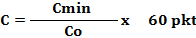   gdzie:Doświadczenie osób w projektowaniu w branży drogowej od uzyskania uprawnień budowlanych – D 20% Punkty za doświadczenie osób w projektowaniu w branży drogowej liczone od momentu uzyskania uprawnień budowlanych osoby skierowanej przez Wykonawcę do realizacji zamówienia podane w pełnych latach będą przyznawane w nw. sposób: od 3 do 5 lat   –   0 pkt. od 5 do 7 lat   – 10 pkt. powyżej 7 lat – 20 pkt. Minimalny okres doświadczenia zawodowego w projektowaniu w branży drogowej wynosi 3 lata, maksymalny okres wynosi 7 lat. W przypadku gdy Wykonawca poda dłuższy okres doświadczenia w projektowaniu w branży drogowej niż 7 lat, ocenie będzie podlegał okres 7 - letni. W przypadku gdy Wykonawca poda krótszy okres doświadczenia zawodowego niż 3 lata oferta Wykonawcy będzie podlegała odrzuceniu.2.3. Termin wykonania zamówienia liczony od dnia zawarcia umowy – T 20 %: 12 miesięcy od dnia zawarcia umowy –   0 pkt, 11 miesięcy od dnia zawarcia umowy – 10 pkt, 10 miesięcy od dnia zawarcia umowy – 20 pkt.Maksymalny termin wykonania zamówienia liczony od dnia zawarcia umowy wynosi 12 miesięcy, minimalny okres wykonania zmówienia wynosi 10 miesięcy. W przypadku gdy Wykonawca poda dłuższy termin wykonania zamówienia niż  12 miesięcy,  oferta Wykonawcy będzie podlegała odrzuceniu. W przypadku gdy Wykonawca poda krótszy okres wykonania zamówienia niż 10 miesięcy ocenie będzie podlegał okres 10 miesięcy. UWAGA: Termin wykonania zamówienia podany przez Wykonawcę w ofercie: 10 lub 11 miesięcy w celu uzyskania większej ilości punków - jest terminem ostatecznym i nie będzie podlegał wydłużeniu na żadnym etapie postępowania.Ilość punktów przyznanych ofercie = C + D + T Projektowane postanowienia umowy w sprawie zamówienia publicznego, które zostaną wprowadzone do umowy w sprawie zamówienia publicznego
Projektowane postanowienia umowy stanowią załącznik nr 9 do SWZ. Złożenie oferty jest jednoznaczne z akceptacją przez wykonawcę projektowanych postanowień umowy.Zabezpieczenie należytego wykonania umowy 6.1.  Zgodnie z art. 452 Prawo zamówień publicznych (Dz.U. z 2022r, poz. 1710 z późn. zm.) w sprawie zabezpieczenia należytego wykonania umowy o zamówienie publiczne Wykonawca  złoży na rzecz Zamawiającego zabezpieczenie należytego wykonania umowy, w wysokości 5%  wartości przedmiotu umowy (ceny całkowitej brutto). 6.2. Wykonawca wniesie kwotę należytego zabezpieczenia wykonania umowy wymienioną w pkt. 6.l.  w postaci: a) pieniądzu, b)poręczeniach bankowych lub poręczeniach spółdzielczej kasy oszczędnościowo- kredytowej,  z tym że zobowiązanie kasy jest zawsze zobowiązaniem pieniężnym c) gwarancjach bankowych d) gwarancjach ubezpieczeniowych e) poręczeniach udzielanych przez podmioty, o których mowa w art.6b ust.5 pkt.2 ustawy z dnia 9 listopada 2000 r o utworzeniu Polskiej Agencji Rozwoju Przedsiębiorczości 6.3. Zabezpieczenie wnoszone w pieniądzu wykonawca wpłaca przelewem na rachunek bankowy w banku Spółdzielczym w Przasnyszu, numer rachunku 87 8924 0007 0025 0216 2003 0002 tytuł przelewu: „Wykonanie dokumentacji projektowo- kosztorysowej na rozbudowę ul. Krótkiej wraz z włączeniem do DK57 w msc. Chorzele, gmina Chorzele”.6.4. Zabezpieczenie w pieniądzu będzie gromadzone na rachunku bankowym Zamawiającego i będzie oprocentowane jak wkład terminowy. 6.5. Zwolnienie (wypłacenie) przez Zamawiającego na rzecz Wykonawcy wniesionego zabezpieczenia nastąpi w terminie : a/ 70% wysokości zabezpieczenia w ciągu 30 dni od dnia wykonania zamówienia i uznania przez Zamawiającego za należycie wykonane b/ 30% wysokości zabezpieczenia w ciągu 15 dni po upływie okresu gwarancji/rękojmi za wady.Informacje o formalnościach, jakie muszą zostać dopełnione po wyborze oferty w celu zawarcia umowy w sprawie zamówienia publicznegoZamawiający poinformuje wykonawcę, któremu zostanie udzielone zamówienie, o miejscu i terminie zawarcia umowy.Wykonawca przed zawarciem umowy:poda wszelkie informacje niezbędne do wypełnienia treści umowy na wezwanie zamawiającego,wniesie zabezpieczenie należytego wykonania umowy.Jeżeli zostanie wybrana oferta wykonawców wspólnie ubiegających się o udzielenie zamówienia, zamawiający będzie żądał przed zawarciem umowy w sprawie zamówienia publicznego kopii umowy regulującej współpracę tych wykonawców, w której m.in. zostanie określony pełnomocnik uprawniony do kontaktów z zamawiającym oraz do wystawiania dokumentów związanych z płatnościami, przy czym termin, na jaki została zawarta umowa, nie może być krótszy niż termin realizacji zamówienia. Niedopełnienie powyższych formalności przez wybranego wykonawcę będzie potraktowane przez zamawiającego jako niemożność zawarcia umowy w sprawie zamówienia publicznego z przyczyn leżących po stronie wykonawcy i zgodnie z art. 98 ust. 6 pkt 3 ustawy Pzp, będzie skutkowało zatrzymaniem przez zamawiającego wadium wraz z odsetkami.Załączniki do SWZ:załącznik   1- formularz ofertyzałącznik   2- zobowiązanie podmiotuzałącznik   3- oświadczenie dotyczące przesłanek wykluczenia z postępowaniazałącznik 3a- oświadczenie o spełnieniu warunków udziału w postepowaniuzałącznik 3b - oświadczenie podmiotu udostępniającego zasobyzałącznik   4 - klauzula inf. RODO, oświadczeniezałącznik   5- oświadczenie wykonawców art. 117 ust. 4załącznik   6- oświadczenie o aktualności informacji  załącznik   7- wykaz usług projektowych załącznik   8 - wykaz osóbzałącznik   9 - wzór umowyzałącznik 10- instrukcja obsługi PlatformyChorzele, dnia 28.12.2022 r.BURMISTRZmgr Beata SzczepankowskaCliczba punktów za kryterium „cena”Cminnajniższa cena oferty brutto z ocenianych ofert (zł)Cocena oferty brutto określona w badanej ofercie (zł)